ΑΙΤΗΣΗ ΣΤΗΡΙΞΗΣΣΤΟ ΠΡΟΓΡΑΜΜΑ ΑΓΡΟΤΙΚΗΣ ΑΝΑΠΤΥΞΗΣ 2014-2020ΜΕΤΡΟ 19: «ΤΟΠΙΚΗ ΑΝΑΠΤΥΞΗ ΜΕ ΠΡΩΤΟΒΟΥΛΙΑ ΤΟΠΙΚΩΝ ΚΟΙΝΟΤΗΤΩΝ CLLD/LEADER»ΥΠΟΜΕΤΡΟ 19.2: «ΣΤΗΡΙΞΗ ΓΙΑ ΤΗΝ ΥΛΟΠΟΙΗΣΗ ΔΡΑΣΕΩΝ ΥΠΟ ΤΗΝ ΤΟΠΙΚΗ ΣΤΡΑΤΗΓΙΚΗ ΑΝΑΠΤΥΞΗΣ ΓΙΑ ΠΑΡΕΜΒΑΣΕΙΣ ΔΗΜΟΣΙΟΥ ΧΑΡΑΚΤΗΡΑ»ΔΡΑΣΗ 19.2 …...…..: «………………………….…»ΥΠΟΔΡΑΣΗ 19.2 ….: «……………………….…..»Σε συνέχεια της με αρ. πρωτ. …….… πρόσκλησης, με Κωδικό:…..…. της Ομάδας Τοπικής Δράσης (ΟΤΔ) Αναπτυξιακή Εταιρεία Σερρών Αναπτυξιακή Ανώνυμη Εταιρεία ΟΤΑ για την υποβολή αιτήσεων στήριξης στο πλαίσιο του Μέτρου 19 «Τοπική Ανάπτυξη με πρωτοβουλία τοπικών κοινοτήτων CLLD/LEADER», Υπομέτρο 19.2 «Στήριξη υλοποίησης δράσεων των στρατηγικών Τοπικής Ανάπτυξης με Πρωτοβουλία Τοπικών Κοινοτήτων (CLLD/LEADER)», Δράση: 19.2. … …»  Υποδράση: 19.2. … …»  του ΠΑΑ 2014-2020, το οποίο συγχρηματοδοτείται από το Ευρωπαϊκό Γεωργικό Ταμείο Αγροτικής Ανάπτυξης, υποβάλλουμε πρόταση για τη χρηματοδότηση της πράξης με τίτλο: «…………………………………………………………………………………………………….…..», κωδικό ΟΠΣΑΑ …….…….... και συνολικού προϋπολογισμού (συνολικής δημόσιας δαπάνης) …………….. €.Η πράξη αποτελείται από τα ακόλουθα Υποέργα: Η προτεινόμενη πράξη περιγράφεται αναλυτικά στην παρούσα αίτηση στήριξης, στα στοιχεία που δηλώνονται στο ΟΠΣΑΑ και στα σχετικά συνοδευτικά έγγραφα που τη συνοδεύουν.Επιπρόσθετα βεβαιώνουμε υπεύθυνα ότι: Οι προβλεπόμενες δαπάνες της προτεινόμενης πράξης, ή μέρος αυτών, δεν έχουν τύχει ούτε θα τύχουν χρηματοδότησης από άλλο Ταμείο ή χρηματοδοτικό μέσο ή από άλλο πρόγραμμα ευρωπαϊκό ή εθνικό, στο πλαίσιο της τρέχουσας ή προηγούμενης προγραμματικής περιόδου. Δεν έχει ολοκληρωθεί το φυσικό αντικείμενο της προτεινόμενης πράξης (η πράξη δεν έχει περατωθεί φυσικά ούτε έχει εκτελεστεί πλήρως) σύμφωνα με το άρθρο 65, παρ. 6 του Καν. 1303/2013.Η προτεινόμενη πράξη δεν περιλαμβάνει τμήμα επένδυσης σε υποδομή ή παραγωγική επένδυση η οποία έπαυσε ή μετεγκαταστάθηκε εκτός της περιοχής του προγράμματος εντός πέντε ετών από την τελική πληρωμή στο δικαιούχο ή εντός της προθεσμίας που οριζόταν στους κανόνες περί κρατικών ενισχύσεων (σύμφωνα με το άρθρο 71 του Καν. 1303/2013).  Από την εν λόγω πράξη, με βάση τις υφιστάμενες κανονιστικές ρυθμίσεις, δεν δύναται να παραχθούν έσοδα, μετά την ολοκλήρωση της πράξης ή κατά τη διάρκεια υλοποίησής της, για τους εξής λόγους (συνδυαστικά ή εναλλακτικά):δεν προβλέπεται η επιβολή στους τυχόν χρήστες του έργου τελών ή προσαύξηση στο τυχόν ήδη υπάρχον τέλος, εξαιτίας της συγκεκριμένης επένδυσης, τα οποία βαρύνουν άμεσα τους χρήστες για τη χρήση της υποδομής, την πώληση ή τη μίσθωση γης ή κτιρίων, ή πληρωμές για υπηρεσίες (μείον τυχόν λειτουργικά έξοδα και έξοδα αντικατάστασης βραχύβιου εξοπλισμού, τα οποία προκύπτουν κατά την αντίστοιχη περίοδο). Επίσης, η πράξη δεν επιφέρει εξοικονόμηση λειτουργικών δαπανών ή εάν επιφέρει αντισταθμίζεται με ισοδύναμη μείωση των επιδοτήσεων λειτουργίας, η υπόψη επένδυση δεν στοχεύει στην προσέλκυση πρόσθετης ζήτησης,δεν προβλέπεται η οιαδήποτε παροχή υπηρεσιών έναντι πληρωμής, τα έσοδα που δύναται να προκύψουν κατά τη διάρκεια υλοποίησης της πράξης, θα δηλωθούν πριν την τελική πληρωμή των δαπανών της πράξης.Εναλλακτικά Από την εν λόγω πράξη θα παραχθούν έσοδα.Τα παραγόμενα έσοδα δεν είναι φορολογητέα, συνεπώς δεν υπάρχει δικαίωμα έκπτωσης του φόρου των αντίστοιχων εσόδων και ως εκ τούτου ο ΦΠΑ δεν ανακτάται. ή Τα παραγόμενα έσοδα είναι φορολογητέα και ως εκ τούτου ο ΦΠΑ ανακτάται.Έχω λάβει γνώση των υποχρεώσεων που πρέπει να τηρήσω στο πλαίσιο της υλοποίησης της υποβαλλόμενης πρότασης, όπως αυτές περιγράφονται στο Παράρτημα Ι της πρόσκλησης και εφόσον αξιολογηθεί θετικά και χρηματοδοτηθεί από το ΠΑΑ 2014-2020 θα τηρήσω τις εν λόγω υποχρεώσεις. Ο φορέας λειτουργίας ή/και συντήρησης της πράξης, που θα αναλάβει τη λειτουργία ή/ και συντήρηση του έργου είναι …………………………………, και ο οποίος έχει λάβει γνώση και συμφωνεί με το περιεχόμενο της πρότασης. (το συγκεκριμένο σημείο δηλώνεται - συμπληρώνεται εφόσον απαιτείται).Δεν  είμαι   (ή   και   δεν  ήμουν  κατά  την  1η δημοσίευση της πρόσκλησης), μέλος του Υπηρεσιακού Πυρήνα της ΟΤΔ, στέλεχος του φορέα που έχει συστήσει την ΟΤΔ, εκπρόσωπος φορέων στην ΕΔΠ και στο Διοικητικό Συμβούλιο του φορέα που έχει συστήσει την ΟΤΔ. (Το συγκεκριμένο σημείο δηλώνεται - συμπληρώνεται εφόσον απαιτείται για τις δράσεις 19.2.6.1.1 και 19.2.6.1.2)Στην πρόταση δεν δηλώνονται ψευδή και αναληθή στοιχεία και  όλα τα  δικαιολογητικά που υποβάλλονται στο φάκελο είναι αληθή.Θα διευκολύνω κάθε έλεγχο από την ΟΤΔ ΑΝ.Ε.ΣΕΡ. Α.Ε. ΟΤΑ  και των αρμόδιων εκλεκτικών μηχανισμών.Κατά την υποβολή του φακέλου υποψηφιότητας για συμμετοχή στο τοπικό πρόγραμμα CLLD/LEADER της ΟΤΔ ΑΝΕΣΕΡ Α.Ε. ΟΤΑ, ελήφθησαν υπόψη και έγιναν αποδεκτοί όλοι οι όροι και προϋποθέσεις που αναφέρονται στη σχετική πρόσκληση εκδήλωσης ενδιαφέροντος και τα παραρτήματα αυτής.ΣΥΝΗΜΜΕΝΑ ΕΓΓΡΑΦΑ:Τα ακόλουθα έχουν υποβληθεί στο ΟΠΣΑΑ: (Αναγράφονται αναλυτικά από το δυνητικό δικαιούχο)…………………………..…………………………..…………………………..…………………………..Τα ακόλουθα υποβάλλονται μαζί με την ταχυδρομική αποστολή της αίτησης στήριξης: (Αναγράφονται αναλυτικά από το δυνητικό δικαιούχο)…………………………..…………………………..…………………………..…………………………..ΠΑΡΑΡΤΗΜΑ Α - ΑΙΤΗΣΗΣ ΣΤΗΡΙΞΗΣ ΠΡΟΓΡΑΜΜΑ ΑΓΡΟΤΙΚΗΣ ΑΝΑΠΤΥΞΗΣ (ΠΑΑ) 2014-2020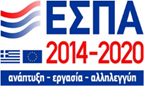 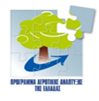 1η ΠΡΟΣΚΛΗΣΗ ΕΚΔΗΛΩΣΗΣ ΕΝΔΙΑΦΕΡΟΝΤΟΣ (ΕΡΓΑ ΔΗΜΟΣΙΟΥ ΧΑΡΑΚΤΗΡΑ) ΟΤΔ ΑΝΑΠΤΥΞΙΑΚΗ ΕΤΑΙΡΕΙΑ ΣΕΡΡΩΝ ΑΝΑΠΤΥΞΙΑΚΗ ΑΝΩΝΥΜΗ ΕΤΑΙΡΕΙΑ ΟΤΑ ΜΕΤΡΟ 19: «ΤΟΠΙΚΗ ΑΝΑΠΤΥΞΗ ΜE ΠΡΩΤΟΒΟΥΛΙΑ ΤΟΠΙΚΩΝ ΚΟΙΝΟΤΗΤΩΝ (CLLD) – LEADER» ΠΑΑ 2014 -2020ΥΠΟΜΕΤΡΟ 19.2: «Στήριξη υλοποίησης δράσεων των στρατηγικών τοπικής ανάπτυξης με πρωτοβουλία τοπικών κοινοτήτων (CLLD/LEADER)»ΔΡΑΣΗ 19.2…………….. :    « …………....»ΥΠΟΔΡΑΣΗ 19.2……..…:    «….….……..»1. ΓΕΝΙΚΑ ΣΤΟΙΧΕΙΑ ΠΡΑΞΗΣ2. ΣΤΟΙΧΕΙΑ ΑΙΤΟΥΝΤΟΣ*Συμπληρώνεται Χ στο αντίστοιχο πεδίο3.  ΣΤΟΙΧΕΙΑ ΦΥΣΙΚΟΥ ΑΝΤΙΚΕΙΜΕΝΟΥ ΠΡΑΞΗΣΤο έργο παράγει έσοδα;4.  ΠΡΟΥΠΟΛΟΓΙΣΜΟΣ ΠΡΟΤΕΝΟΜΕΝΗΣ ΠΡΑΞΗΣ5.  ΧΡΗΜΑΤΟΔΟΤΙΚΟ ΣΧΗΜΑ – ΚΑΛΥΨΗ ΙΔΙΑΣ ΣΥΜΜΕΤΟΧΗΣ6.  ΣΤΟΙΧΕΙΑ ΓΙΑ ΤΟΝ ΥΠΟΛΟΓΙΣΜΟ ΤΩΝ ΚΟΙΝΩΝ ΔΕΙΚΤΩΝ ΠΑΡΑΚΟΛΟΥΘΗΣΗΣ ΚΑΙ ΑΞΙΟΛΟΓΗΣΗΣΛΟΓΟΤΥΠΟ ΔΙΚΑΙΟΥΧΟΥ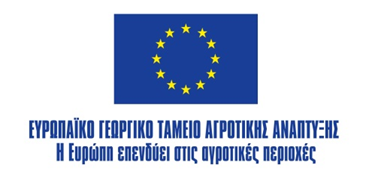 Δικαιούχος: Δικαιούχος: Πόλη:Ταχ. Διεύθυνση: Ταχ. Διεύθυνση: Ημερομηνία:Ταχ. Κώδικας: Ταχ. Κώδικας: Αρ. Πρωτ.:Πληροφορίες:Πληροφορίες:Τηλέφωνο:Τηλέφωνο:Fax:Fax:E-mail:E-mail:Προς: Αναπτυξιακή Εταιρεία Σερρών Αναπτυξιακή Ανώνυμη Εταιρεία ΟΤΑ  (ΑΝΕΣΕΡ Α.Ε. ΟΤΑ)Μεραρχίας 67, 62125, Σέρρες  Τίτλος ΥποέργουΣυνολικός Προϋπολογισμός (Συνολική Δημόσια Δαπάνη) (€)Επιλέξιμη Δημόσια Δαπάνη (€)Μη επιλέξιμες λοιπές αξίες (€)Περιοχή Υλοποίησης(Τοπική Δημοτική Κοινότητα)ΣύνολοΟ Νόμιμος Εκπρόσωπος Δικαιούχου(υπογραφή)Κωδικός ΟΠΣΑΑ:Δικαιούχος Πράξης:Τίτλος πράξης:Περιοχή υλοποίησης:Περιοχή υλοποίησης:Διεύθυνση / Οικισμός:Τοπική/Δημοτική Κοινότητα:Δημοτική Ενότητα:Δήμος:Προϋπολογισμός Έργου: Προϋπολογισμός Έργου: Προϋπολογισμός (€):Δημόσια Δαπάνη (€):Ιδιωτική Συμμετοχή (:)Χρονοδιάγραμμα Εκτέλεσης Πράξης:Χρονοδιάγραμμα Εκτέλεσης Πράξης:Ημερομηνία Έναρξης Πράξης:Ημερομηνία λήξης Πράξης:Διάρκεια Πράξης:Επωνυμία Δικαιούχου: Νομική Μορφή: Ταχ. Διεύθυνση: Ταχ. Κώδικας: Νόμιμος Εκπρόσωπος:Πληροφορίες:Τηλέφωνο:Fax:E-mail:ΕΙΔΟΣ ΔΙΚΑΙΟΥΧΟΥ*:ΕΙΔΟΣ ΔΙΚΑΙΟΥΧΟΥ*:ΕΙΔΟΣ ΔΙΚΑΙΟΥΧΟΥ*:Φυσικό πρόσωποΦυσικό πρόσωποΟΤΑ Α΄βαθμούΟΤΑ Α΄βαθμούΟΤΑ Β΄βαθμούΟΤΑ Β΄βαθμούΝομικό Πρόσωπο ΟΤΑΝομικό Πρόσωπο ΟΤΑΆλλος φορέας τοπικής αυτοδιοίκησηςΆλλος φορέας τοπικής αυτοδιοίκησηςΙδιωτικός φορέας μη κερδοσκοπικού χαρακτήρα με σχετικό καταστατικό σκοπόΙδιωτικός φορέας μη κερδοσκοπικού χαρακτήρα με σχετικό καταστατικό σκοπόΦορείς του Δημοσίου ΤομέαΦορείς του Δημοσίου ΤομέαΆλλοΆλλοΣΥΣΤΑΣΗ ΦΟΡΕΑΣΥΣΤΑΣΗ ΦΟΡΕΑΈχει συσταθεί ο φορέας υλοποίησης της επένδυσης (εταιρεία, νομικό πρόσωπο κλπ)Δεν έχει συσταθεί ο φορέας υλοποίησης της επένδυσης (εταιρεία, νομικό πρόσωπο κλπ)Δεν απαιτείται σύσταση φορέαΣΤΟΙΧΕΙΑ ΚΑΙ ΦΩΤΟΓΡΑΦΙΚΗ ΑΠΕΙΚΟΝΙΣΗ ΤΗΣ ΥΦΙΣΤΑΜΕΝΗΣ ΚΑΤΑΣΤΑΣΗΣ ΤΟΥ ΠΡΟΤΕΙΝΟΜΕΝΟΥ ΕΡΓΟΥ (εκτός άυλων ενεργειών)ΣΥΝΟΠΤΙΚΗ ΠΕΡΙΓΡΑΦΗ ΤΗΣ ΥΦΙΣΤΑΜΕΝΗΣ ΚΑΤΑΣΤΑΣΗΣ ΤΟΥ ΠΡΟΤΕΙΝΟΜΕΝΟΥ ΕΡΓΟΥ(με αναφορά στα βασικά τεχνικά, λειτουργικά και λοιπά χαρακτηριστικά αυτής.) ΦΩΤΟΓΡΑΦΙΚΗ ΑΠΕΙΚΟΝΙΣΗ (με επισύναψη ευκρινών φωτογραφιών όπου αποτυπώνεται η υφιστάμενη κατάσταση του προτεινόμενου έργου κατά την υποβολή της παρούσας Αίτησης Στήριξης)ΠΕΡΙΓΡΑΦΗ ΦΥΣΙΚΟΥ ΑΝΤΙΚΕΙΜΕΝΟΥ ΠΡΆΞΗΣΣΥΝΟΠΤΙΚΗ ΠΕΡΙΓΡΑΦΗ ΦΥΣΙΚΟΥ ΑΝΤΙΚΕΙΜΕΝΟΥ ΠΡΆΞΗΣ  Αναλυτική περιγραφή του προτεινομένου έργου (με αναφορά στα βασικά τεχνικά χαρακτηριστικά, λειτουργικά και λοιπά χαρακτηριστικά αυτού).Στην περίπτωση πολιτιστικών εκδηλώσεων πρέπει να γίνεται ξεκάθαρη αναφορά εάν η προτεινόμενη πράξη συνδέεται με κάποιο πολιτιστικό ή ιστορικό ή αθλητικό γεγονός και  εάν μέσω της χρηματοδότησης της προτεινόμενης πράξης καλύπτεται περίοδος μεγαλύτερη του ενός έτους).Ο δικαιούχος μπορεί στο συγκεκριμένο πεδίο να αναφέρει/ περιγράψει οτιδήποτε θεωρεί απαραίτητο που συμβάλει στην καλύτερη και πληρέστερη παρουσίαση της πράξης του.  ΠΕΡΙΓΡΑΦΗ ΣΚΟΠΙΜΟΤΗΤΑΣ ΠΡΟΤΕΙΝΟΜΕΝΗΣ ΠΡΑΞΗΣ Περιγραφή της συσχέτισης / εξυπηρέτησης  της προτεινόμενης πράξης  με τους στόχους και τις προτεραιότητες του τοπικού προγράμματος.Ιδιαίτερη αναφορά θα πρέπει να γίνει στα  κοινωνικά και οικονομικά οφέλη που  προκύπτουν από την υλοποίηση της προτεινόμενης πράξης.Την πιθανή συνέργεια και συμπληρωματικότητα της με άλλα έργα κ.α.ΠΕΡΙΓΡΑΦΗ ΑΝΑΓΚΑΙΟΤΗΤΑΣ ΤΗΣ ΠΡΟΤΕΙΝΟΜΕΝΗΣ ΠΡΑΞΗΣ Περιγραφή της αναγκαιότητα υλοποίησης της προτεινόμενης πράξης και του  τρόπου με τον οποίο η πράξη θα συμβάλλει στην αντιμετώπιση της ανάγκης / έλλειψης ή και του προβλήματος που έχει εντοπιστεί στην αντίστοιχη Τοπική / Δημοτική Ενότητα.ΜΕΘΟΔΟΛΟΓΙΑ ΥΛΟΠΟΙΗΣΗΣΤο θεσμικό πλαίσιο υλοποίησης των Υποέργων θα πρέπει να συνάδει με το εθνικό και ενωσιακό δίκαιο.Α) Εφόσον έχουν προηγηθεί της αίτησης στήριξης σχετικές ενέργειες εξετάζεται αν ο δυνητικός δικαιούχος έχει τηρήσει μέχρι την υποβολή της αίτησης στήριξης τους (κατά περίπτωση) ισχύοντες εθνικούς και κοινοτικούς κανόνες για την προτεινόμενη πράξη σύμφωνα με τα προβλεπόμενα στις διαδικασίες έγκρισης σταδίων δημοσίων συμβάσεων του ΣΔΕ του ΠΑΑ 2014-2020. Για την εξέταση του κριτηρίου υποβάλλονται από το δυνητικό δικαιούχο τα δικαιολογητικά στο πλαίσιο της αίτησης στήριξης. Στις περιπτώσεις που κατά την εξέταση της διαδικασίας διακήρυξης και της διαδικασίας ανάληψης νομικής δέσμευσης εντοπιστούν ελλείψεις, θα ζητηθούν συμπληρωματικά στοιχείαΒ) Αναφορά στην επιλογή μεθοδολογίας και ανάλυση της υλοποίησης της πράξης ή των επιμέρους υποέργων αυτής, απαιτούμενες ενέργειες, χρονική αλληλουχία ενεργειών.Ανάλογα με την νομοθεσία που διέπει τον φορέα της πράξης θα πρέπει να γίνει αναλυτική παρουσίαση του πλαισίου υλοποίησης του επενδυτικού σχεδίου – πράξης (δημοσία σύμβασης αυτεπιστασία με ίδια μέσα με ιδιωτικοοικονομικά κριτήρια για τα νομικά πρόσωπα Ιδιωτικού δικαίου. Ειδικότερα επισημαίνονται τα εξής: α)Διαδικασία ωρίμανσης έργου β) τήρηση δημόσιας σύμβασης, γ) όργανα  λήψης αποφάσεων κλπ.    Στις περιπτώσεις  πράξεων ή κάποιου υποέργου συγκεκριμένης πράξης που υλοποιούνται με ίδια μέσα - νοούνται οι περιπτώσεις εκτέλεσης μέρους ή του συνόλου των πράξεων από τον ίδιο το δικαιούχο, χωρίς προσφυγή σε εξωτερικό ανάδοχο, με τη χρησιμοποίηση ιδίων πόρων υπαρχόντων ή νέων με τη διαδικασία προσλήψεων ως προς το ανθρώπινο δυναμικό και μικρών αναθέσεων ως προς τα υλικά – θα πρέπει να συμπληρωθεί και να  υποβληθεί  «Σχέδιο Απόφασης Υλοποίησης με ίδια Μέσα» που δίνεται στο παράρτημα της Πρόσκλησης.ΠΑΡΑΔΟΤΕΑ ΠΡΑΞΗΣ Αναφορά στα ευδιάκριτα παραδοτέα - υποέργα -  και το χρονοδιάγραμμα ολοκλήρωσής τους καθώς και τις επιπτώσεις της πράξης  που  προκύπτουν από την υλοποίηση της.  (πχ αναφορά  στο μήκος της προτεινόμενης οδοποιίας, σε περίπτωση πράξης οδοποιίας)ΒΙΩΣΙΜΟΤΗΤΑ ΛΕΙΤΟΥΡΓΙΚΟΤΗΤΑ ΚΑΙ ΑΞΙΟΠΟΙΗΣΗ ΠΡΑΞΗΣ Περιγραφή του τρόπου με τον οποίο τα παραδοτέα της πράξης θα αξιοποιηθούν π.χ. σε περίπτωση πράξης υποδομών, όπου απαιτείται συντήρηση και λειτουργία, ο δικαιούχος θα πρέπει να αναφέρει την ύπαρξη σχετικών φορέων/δομών/μηχανισμών λειτουργίας ή να προβλέπει τις αναγκαίες ενέργειες με συγκεκριμένο χρονοδιάγραμμα, προκειμένου να εξασφαλιστεί η συντήρηση και λειτουργία. Σε περίπτωση πράξεων που δεν έχουν λειτουργία θα πρέπει να επεξηγείται ο τρόπος αξιοποίησης των αποτελεσμάτων. Επίσης στο παρόν πεδίο θα πρέπει να αναλυθούν και να τεκμηριωθούν όλες οι παραδοχές που πραγματοποιεί ο δυνητικός δικαιούχος προκειμένου να συμπληρώσει το πίνακα Χρηματοοικονομικής ανάλυσης υπολογισμού καθαρών εσόδων του παραρτήματος εφόσον η πράξη παράγει έσοδα.ΝΑΙΟΧΙΣΥΜΒΙΒΑΣΙΜΟ ΤΗΣ ΕΝΙΣΧΥΣΗΣ ΜΕ ΤΟ ΔΙΚΑΙΟ ΤΟΥ ΑΝΤΑΓΩΝΙΣΜΟΥ ΠΕΡΙ ΚΡΑΤΙΚΩΝ ΕΝΙΣΧΥΣΕΩΝ ΣΥΜΒΑΤΟΤΗΤΑ ΜΕ ΤΙΣ ΚΡΑΤΙΚΕΣ ΕΝΙΣΥΧΕΙΣΣυμπληρώνεται εφόσον η πράξη ενέχει στοιχεία κρατικών ενισχύσεων. Θα πρέπει να αποτυπώνονται οι ενέργειες που διασφαλίζουν εκ των προτέρων το συμβιβάσιμο της ενίσχυσης με το δίκαιο του ανταγωνισμού περί κρατικών ενισχύσεων. Λαμβάνεται υπόψη ο σχετικός οδηγός του ΕΣΠΑ 2014-2020 για την αρχική αξιολόγηση του κριτηρίου ύπαρξης κρατικής ενίσχυσης στην πράξη. ΠΕΡΙΓΡΑΦΗ ΕΝΣΩΜΑΤΩΣΗΣ ΤΩΝ ΑΚΟΛΟΥΘΩΝ (ΟΡΙΖΟΝΤΙΩΝ) ΠΟΛΙΤΙΚΩΝ ΑΠΟ ΤΗΝ ΠΡΑΞΗΠΡΟΑΣΠΙΣΗ ΚΑΙ ΠΡΟΑΓΩΓΗ ΤΗΣ ΙΣΟΤΗΤΑΣ ΜΕΤΑΞΥ ΑΝΔΡΩΝ ΚΑΙ ΓΥΝΑΙΚΩΝ ΚΑΙ ΑΠΟΤΡΟΠΗ ΚΑΘΕ ΔΙΑΚΡΙΣΗΣ ΛΟΓΩ ΦΥΛΟΥ, ΦΥΛΗΣ, ΕΘΝΟΤΙΚΗΣ ΚΑΤΑΓΩΓΗΣ, ΘΡΗΣΚΕΙΑΣ, ΠΕΠΟΙΘΗΣΕΩΝ, ΑΝΑΠΗΡΙΑΣ, ΗΛΙΚΙΑΣ, ΓΕΝΕΤΗΣΙΟΥ ΠΡΟΣΑΝΑΤΟΛΙΣΜΟΥ: Ανάλογα και  με τη φύση της πράξης,   να  περιγραφή ο τρόπος με τον οποίο αποτρέπονται οι διακρίσεις ή ο τρόπος με τον οποίο συμβάλει στην εξάλειψη αυτών. Σημαντικό είναι να περιγραφούν τα μέτρα που λαμβάνονται για τον σκοπό αυτό.ΕΞΑΣΦΑΛΙΣΗ ΠΡΟΣΒΑΣΙΜΟΤΗΤΑΣ ΤΩΝ ΑΤΟΜΩΝ ΜΕ ΑΝΑΠΗΡΙΑ (ΕΚΘΕΣΗ ΤΕΚΜΗΡΙΩΣΗΣ):Αναφορά στην κάλυψη των απαιτήσεων που απορρέουν από τη νομοθεσία για την εξασφάλιση της πρόσβασης σε ΑΜΕΑ και να περιγραφή  ο τρόπος με τον οποίο αυτές προβλέπεται να ικανοποιηθούν. Στην περίπτωση που δεν προβλέπονται σχετικές απαιτήσεις (λαμβάνοντας υπόψη τη φύση της πράξης) δηλώνεται και τεκμηριώνεται το γεγονός αυτό από το δυνητικό δικαιούχο. Θα πρέπει να λαμβάνεται υπόψη ο σχετικός οδηγός «Εξασφάλιση της προσβασιμότητας στα άτομα με αναπηρία» του παραρτήματος της Πρόσκλησης. Στην περίπτωση που η προτεινόμενη πράξη έχει συμβασιοποιηθεί και δεν έχει γίνει πρόβλεψη για ΑΜΕΑ, εφόσον απαιτείται  από τη φύση της πράξης και την αντίστοιχη νομοθεσία, θα πρέπει να δεσμευθεί ο δυνητικός δικαιούχος ότι θα αναλάβει όλες τις δαπάνες προσαρμογής για εξασφάλιση προσβασιμότητας για ΑΜΕΑ με δικά του έξοδα. Απαραίτητη προϋπόθεση αποτελεί η αποτύπωση των παρεμβάσεων στα σχέδιαΑΕΙΦΟΡΟΣ ΑΝΑΠΤΥΞΗ: ΣΥΜΒΑΤΟΤΗΤΑ ΤΗΣ ΠΡΑΞΗΣ ΜΕ ΤΙΣ ΑΡΧΕΣ ΤΗΣ ΑΕΙΦΟΡΟΥ ΑΝΑΠΤΥΞΗΣ ΚΑΙ ΕΙΔΙΚΟΤΕΡΑ ΜΕ τους ΟΡΟΥΣ, ΠΕΡΙΡΟΡΙΣΜΟΥΣ ΚΑΙ ΚΕΤΑΥΘΥΝΣΕΙΣ ΤΗΣ ΣΤΡΑΤΗΓΙΚΗΣ ΜΕΛΕΤΗΣ ΠΕΡΙΒΑΛΛΟΝΤΙΚΩΝ ΕΠΙΠΤΩΣΕΩΝ ΤΟΥ ΠΑΑ 2014-2020:Ο Δυνητικός Δικαιούχος θα πρέπει να συμπληρώσει τον «ΠΙΝΑΚΑ ΣΥΜΜΟΡΦΩΣΗΣ ΤΗΣ ΠΡΟΤΕΙΝΟΜΕΝΗΣ ΠΡΑΞΗΣ ΜΕ ΤΙΣ ΚΑΤΕΥΘΥΝΣΕΙΣ ΤΗΣ 152950/23-10-2015 ΚΥΑ έγκρισης της ΣΜΠΕ ΤΟΥ ΠΡΟΓΡΑΜΜΑΤΟΣ ΑΓΡΟΤΙΚΗΣ ΑΝΑΠΤΥΞΗΣ ΠΑΑ 2014-2020» που δίνεται στο Παράρτημα της Πρόσκλησης.Η Έγκριση Περιβαλλοντικών Όρων ή η Απαλλαγή θα υποβάλλονται με το Αίτημα Στήριξης. Στην περίπτωση που ο δυνητικός δικαιούχος δεν έχει εγκεκριμένη ΜΠΕ κατά την υποβολή της Αίτησης Στήριξης υποβάλει Υπεύθυνη Δήλωση σύμφωνα με τις κατευθύνσεις που δίδονται στις οδηγίες εξέτασης του Κριτηρίου  19.2Δ_ΑΟ2.120ΤΕΚΜΗΡΙΩΣΗ ΕΤΟΙΜΟΤΗΤΑΣ ΥΛΟΠΟΙΗΣΗΣ ΤΗΣ ΠΡΟΤΕΙΝΟΜΕΝΗΣ ΠΡΑΞΗΣ ΤΕΚΜΗΡΙΩΣΗ ΕΤΟΙΜΟΤΗΤΑΣ ΥΛΟΠΟΙΗΣΗΣ ΤΗΣ ΠΡΟΤΕΙΝΟΜΕΝΗΣ ΠΡΑΞΗΣ ΤΕΚΜΗΡΙΩΣΗ ΕΤΟΙΜΟΤΗΤΑΣΣυνοπτική περιγραφή του φορέα / του υποψήφιου δικαιούχου, και της δυνατότητα του  για την άρτια και απρόσκοπτη υλοποίηση της προτεινόμενης πράξης αναφορά  στην  εξασφάλιση των απαιτούμενων αδειών και μελετών όπως αποτυπώνεται στους σχετικούς πίνακες του παραρτήματος της πρόσκλησης  ανάλογα και με το φυσικό αντικείμενο της πράξης Σε περίπτωση που δεν έχει εκδοθεί/εκπονηθεί κάποια από τις απαιτούμενες για την υλοποίηση του προτεινόμενου έργου άδεια/μελέτη, να εκτιμηθεί ο χρόνος έκδοσης, καθώς και ο χρόνος για την έναρξη  εργασιών).ΤΕΚΜΗΡΙΩΣΗ ΕΤΟΙΜΟΤΗΤΑΣΣυνοπτική περιγραφή του φορέα / του υποψήφιου δικαιούχου, και της δυνατότητα του  για την άρτια και απρόσκοπτη υλοποίηση της προτεινόμενης πράξης αναφορά  στην  εξασφάλιση των απαιτούμενων αδειών και μελετών όπως αποτυπώνεται στους σχετικούς πίνακες του παραρτήματος της πρόσκλησης  ανάλογα και με το φυσικό αντικείμενο της πράξης Σε περίπτωση που δεν έχει εκδοθεί/εκπονηθεί κάποια από τις απαιτούμενες για την υλοποίηση του προτεινόμενου έργου άδεια/μελέτη, να εκτιμηθεί ο χρόνος έκδοσης, καθώς και ο χρόνος για την έναρξη  εργασιών).ΠΡΟΒΛΗΜΑΤΑ ΠΟΥ ΠΡΕΠΕΙ ΝΑ ΕΠΙΛΥΘΟΥΝ ΓΙΑ ΤΗΝ ΥΛΟΠΟΙΗΣΗ ΤΟΥ ΠΡΟΤΕΙΝΟΜΕΝΗΣ ΠΡΑΞΗΣ Αναφορά στα προβλήματα όπως θεσμικά - σύσταση νομικού προσώπου κ.λπ. -  τεχνικά  - μελέτες, εγκρίσεις κ.λπ   και άλλα.ΠΡΟΒΛΗΜΑΤΑ ΠΟΥ ΠΡΕΠΕΙ ΝΑ ΕΠΙΛΥΘΟΥΝ ΓΙΑ ΤΗΝ ΥΛΟΠΟΙΗΣΗ ΤΟΥ ΠΡΟΤΕΙΝΟΜΕΝΗΣ ΠΡΑΞΗΣ Αναφορά στα προβλήματα όπως θεσμικά - σύσταση νομικού προσώπου κ.λπ. -  τεχνικά  - μελέτες, εγκρίσεις κ.λπ   και άλλα.ΧΡΟΝΟΔΙΑΓΡΑΜΜΑ ΟΛΟΚΛΗΡΩΣΗΣ ΤΗΣ ΠΡΑΞΗΣ ΧΡΟΝΟΔΙΑΓΡΑΜΜΑ ΟΛΟΚΛΗΡΩΣΗΣ ΤΗΣ ΠΡΑΞΗΣ ΣΤΑΔΙΟ ΕΞΕΛΙΞΗΣΗΜΕΡΟΜΗΝΙΑ ΟΛΟΚΛΗΡΩΣΗΣ (εκτίμηση)ΔΙΑΔΙΚΑΣΙΕΣ ΑΠΟΚΤΗΣΗΣ ΓΗΣΑΔΕΙΟΔΟΤΗΣΕΙΣΜΕΛΕΤΕΣΔΗΜΟΠΡΑΤΗΣΗΥΠΟΓΡΑΦΗ ΣΥΜΒΑΣΗΣΠΕΡΑΙΩΣΗ ΕΡΓΑΣΙΩΝ ΠΡΟΣΩΡΙΝΗ ΠΑΡΑΛΑΒΗΟΡΙΣΤΙΚΗ ΠΑΡΑΛΑΒΗΑΛΛΟ (ειδικότερα: ………………)ΕΙΣΑΓΩΓΗ ΚΑΙΝΟΤΟΜΙΑΣ / ΤΠΕ ή ΠΙΛΟΤΙΚΩΝ ΚΑΙΝΟΤΟΜΩΝ ΕΦΑΡΜΟΓΩΝΚΑΙΝΟΤΟΜΙΑ  ΣΤΙΣ  ΤΕΧΝΟΛΟΓΙΕΣ ΠΛΗΡΟΦΟΡΙΑΣ ΕΠΙΚΟΙΝΩΝΙΑΣ / ΠΙΛΟΤΙΚΕΣ ΚΑΙΝΟΤΟΜΕΣ ΕΦΑΡΜΟΓΕΣ Περιγράφονται οι εργασίες - δαπάνες που περιλαμβάνονται στον Προϋπολογισμό της προτεινόμενης πράξης, οι οποίες αφορούν στην εισαγωγή καινοτομίας / ΤΠΕ ή πιλοτικών εφαρμογών. Η καινοτομία στις παρεμβάσεις δημοσίου χαρακτήρα μπορεί να συνδέεται με την αξιοποίηση των νέων τεχνολογιών και της έρευνας για τη δημιουργία βιοκλιματικών υποδομών, για τη χρήση νέων, φιλικών προς το περιβάλλον υλικών, για τη βελτίωση υφιστάμενων υπηρεσιών και διαδικασιών κ.α.  Η  καινοτομία πρέπει να γίνει κατανοητή με την ευρεία έννοια του όρου. Η καινοτομία στις αγροτικές περιοχές μπορεί να συνεπάγεται μεταφορά και προσαρμογή των καινοτομιών που αναπτύχθηκαν αλλού, εκσυγχρονισμό των παραδοσιακών μορφών τεχνογνωσίας ή εξεύρεση νέων λύσεων σε μακροχρόνια αγροτικά προβλήματα τα οποία δεν κατέστη δυνατόν να επιλυθούν ικανοποιητικά και με βιώσιμο τρόπο από άλλες πολιτικές παρεμβάσεις.ΠΡΟΣΤΑΣΙΑ ΤΟΥ ΠΕΡΙΒΑΛΛΟΝΤΟΣ, ΣΥΜΒΟΛΗ ΣΤΟΝ ΜΕΤΡΙΑΣΜΟ ΚΑΙ ΣΤΗΝ ΠΡΟΣΑΡΜΟΓΗ ΣΤΗΝ ΚΛΙΜΑΤΙΚΗ ΑΛΛΑΓΗΕΝΕΡΓΕΙΕΣ  - ΔΑΠΑΝΕΣ ΠΡΟΣΤΑΣΙΑΣ ΠΕΡΙΒΑΛΛΟΝΤΟΣΑναφέρετε τις ενέργειες και  το ύψος και το ποσοστό επί του συνόλου των δαπανών σχετικών με τη χρήση ή παραγωγή ανανεώσιμων πηγών ενέργειας (ΑΠΕ), (φωτοβολταϊκά, βιοντίζελ, βιοαέριο κ.λ.π.) που θα χρειαστείτε για την κάλυψη των αναγκών της επένδυσης. Ως δαπάνες προστασίας του περιβάλλοντος θεωρούνται ενδεικτικά οι δαπάνες που αφορούν:  α) τη χρήση ή παραγωγή ανανεώσιμων πηγών ενέργειας (ΑΠΕ), (φωτοβολταϊκά, βιοντίζελ, βιοαέριο κ.λ.π.) για την κάλυψη των αναγκών των μονάδων. β) την εξοικονόμηση ενέργειας, καθώς και εγκατάσταση συστημάτων περιβαλλοντικής διαχείρισης (π.χ. ISO 14.000, EMAS). γ)   τη χρήση – εγκατάσταση – εφαρμογή συστήματος εξοικονόμησης ύδατος κλπ.ΣΥΜΒΑΤΟΤΗΤΑ ΠΡΟΤΕΙΝΟΜΕΝΗΣ ΠΡΑΞΗΣ ΜΕ ΤΗΝ ΤΟΠΙΚΗ ΑΡΧΙΤΕΚΤΟΝΙΚΗ ΚΑΤΗΓΟΡΙΟΠΟΙΗΣΗ ΚΤΙΡΙΟΥ – ΟΙΚΙΣΜΟΥ Συμπληρώνεται όταν απαιτείται στα πλαίσια της Υποδράσης ανάλογα και με την φύση  της συγκεκριμένης πράξης  για  διατηρητέο ή παραδοσιακό κτίριο ή σε οικισμό που έχει χαρακτηριστεί ως παραδοσιακός σύμφωνα με το Π.Δ. «Περί χαρακτηρισμού ως παραδοσιακών οικισμών τινών του Κράτους και καθορισμού των όρων και περιορισμών δομήσεων των οικοπέδων αυτών» (ΦΕΚ 594Δ’/13-11-78) όπως ισχύει.ΤΕΚΜΗΡΙΩΣΗ ΑΡΧΙΤΕΚΤΟΝΙΚΟΥ ΚΑΙ ΙΣΤΟΡΙΚΟΥ ΕΝΔΙΑΦΕΡΟΝΤΟΣΑναφέρονται, όταν απαιτείται στα πλαίσια της Υποδράσης ή της συγκεκριμένης πράξης,  στοιχεία και υλικό τεκμηρίωσης που αποδεικνύουν το αρχιτεκτονικό ή ιστορικό ενδιαφέρον του κτιρίου  - το συγκεκριμένο πεδίο θα πρέπει να συμπληρώνεται και να συνοδεύεται από υλικό τεκμηρίωσης όπως δημόσια έγγραφα, ιστορικές πηγές, αναφορές σε εκδόσεις, βεβαιώσεις αρμοδίων υπηρεσιών, παρουσιάσεις σε μουσειακές συλλογές, κλπ.ΠΡΟΫΠΟΛΟΓΙΣΜΟΣ ΠΡΟΤΕΙΝΟΜΕΝΗΣ ΠΡΑΞΗΣΤΕΧΝΙΚΗ ΠΕΡΙΓΡΑΦΗ  ΕΡΓΑΣΙΩΝ ΤΗΣ ΠΡΑΞΗΣΠεριγράφονται τα προτεινόμενα έργα υποδομής, περιβάλλοντος χώρου και κτιριακών εγκαταστάσεων με αναφορά σε εμβαδόν γηπέδων, μεγέθη κτιρίων κτλ. Η περιγραφή θα  πρέπει να συνοδεύεται από τα κατάλληλα δικαιολογητικά όπως σχέδια υπογεγραμμένα από  μηχανικό, αναλυτικές προμετρήσεις εργασιών, υπάρχουσες μελέτες, άδειες, εγκρίσεις κτλ.ΠΕΡΙΓΡΑΦΗ ΕΡΓΑΣΙΩΝ ΠΡΟΜΗΘΕΙΑΣ ΜΗΧΑΝΟΛΟΓΙΚΟΥ, ΛΟΙΠΟΥ ΕΞΟΠΛΙΣΜΟΥ & ΜΕΛΕΤΩΝ -ΥΠΗΡΕΣΙΩΝ Περιγράφονται τα προτεινόμενα έργα ανά κατηγορία που αφορούν προμήθεια μηχανολογικού ή λοιπού εξοπλισμού &  μελετών – υπηρεσιών κ.α., με αναφορά στο μέγεθος και τεκμηρίωση της σκοπιμότητας του είδους και του ύψους των δαπανών, ώστε να συνάδουν με τη φύση, τους στόχους και την λειτουργικότητα του επενδυτικού σχεδίου. ΠΙΝΑΚΑΣ ΠΡΟΫΠΟΛΟΓΙΣΜΟΥ ΠΡΑΞΗΣ - ΚΑΤΗΓΟΡΙΕΣ ΔΑΠΑΝΩΝ ΤΗΣ ΠΡΟΤΕΙΝΟΜΕΝΗΣ  ΠΡΑΞΗΣ Για την σωστή συμπλήρωση του παρακάτω πίνακα ο  Δυνητικός Δικαιούχος θα πρέπει πρώτα να βρει στο παράρτημα της Πρόσκλησης και να συμπληρώσει το υπόδειγμα αναλυτικού προϋπολογισμού. Στα έργα που εκτελούνται με Δημόσια Σύμβαση, συμπληρώνεται ο πίνακας με βάση τα σύνολα ανά κατηγορία υποέργου (Κατασκευή, Προμήθειες, Μελέτες, Υπηρεσίες, κτλ). Επιπλέον στα έργα που εκτελούνται με Δημόσια Σύμβαση  ο δυνητικός Δικαιούχος δεν απαιτείται να συμπληρώσει το Υπόδειγμα του αναλυτικού προϋπολογισμού που δίνεται στο παράρτημα της Πρόσκλησης αλλά να επισυνάψει το Αναλυτικό Τιμολόγιο Μελέτης. Επίσης στο Παράρτημα της πρόσκλησης δίδεται πίνακας τιμών οικοδομικών εργασιών ανά ομάδες και είδη εργασιών για την Κατηγορία Δαπάνης «Οικοδομικές Εργασίες». Στις περιπτώσεις προμήθειας εξοπλισμού ή υπηρεσίας εάν το μοναδιαίο (ανά τεμάχιο) κόστος αυτών υπερβαίνει, σε αξία τα 1.000€, απαιτούνται τρεις (3) συγκρίσιμες προσφορές, ενώ σε αντίθετη περίπτωση τουλάχιστον μία (1).ΠΙΝΑΚΑΣ ΧΡΟΝΟΔΙΑΓΡΑΜΜΑΤΟΣ  ΤΗΣ ΠΡΟΤΕΙΝΟΜΕΝΗΣ  ΠΡΑΞΗΣ Στο πίνακα που δίνεται  αμέσως παρακάτω ο Δυνητικός Δικαιούχος θα πρέπει να συμπληρώσει το ποσοστό της συγκεκριμένης κατηγορίας δαπάνης που υπολογίζεται να εκτελεστεί στο συγκεκριμένο εξάμηνο. Στο συνολικό προϋπολογισμό  συμπληρώνεται το συνολικό ποσοστό υλοποίησης του της πράξης  ανά εξάμηνο. ΧΡΗΜΑΤΟΔΟΤΙΚΟ ΣΧΗΜΑΧΡΗΜΑΤΟΔΟΤΙΚΟ ΣΧΗΜΑ (Συμπληρώνεται ο παρακάτω πίνακας σύμφωνα με τα στοιχεία που υποβλήθηκαν στο ΟΠΣΑΑ)  ΙΔΙΩΤΙΚΗ ΣΥΜΜΕΤΟΧΗΙΔΙΩΤΙΚΗ ΣΥΜΜΕΤΟΧΗ Η ιδιωτική συμμετοχή του δικαιούχου, σε ότι αφορά τη πράξη, μπορεί να προέρχεται από ίδια κεφάλαια ή τραπεζικό δανεισμό ή/και συνδυασμό τους. Η απόδειξη της ιδιωτικής συμμετοχής δύναται να τεκμηριώνεται, είτε με υπεύθυνη δήλωση του δικαιούχου, είτε με σχετικό τραπεζικό έγγραφο.   ΔΕΙΚΤΕΣ ΕΚΡΟΩΝ	Οι προτάσεις που θα υποβληθούν σε κάθε προκηρυσσόμενη δράση, θα πρέπει να συνεισφέρουν στην εκπλήρωση των παρακάτω δεικτών